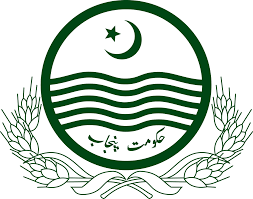 From: The Office of the DEO (se) Distt. LayyahNo.  ………………….                                                                                                  Dated.    …………………………...To :                  The Manager HBL Choubara Road LayyahSubject:           Permission for SS Card Updating of NSB Account Title Government High School Chack No.162 TDA LayyahPlease refer to subject cited above.It is certified that Mr Rahim Bakhsh CNIC : 3220352856633 Sr Headmaster Govt. High School 162/TDA Layyah and Mr Abdal Hameed  CNIC : 3220104848763 is co-chairperson/ joint-holder  of this account will run NSB Account No. 0001397902618401.They will be responsible for all transaction  with bank .Specimen Signature attested is given below.Signature Attested                                                    Signature Attested joint-holder 1. _________________                                                        1. _________________2.__________________                                                        2.__________________3.__________________                                                        3.__________________	